Print double-sided, cut off the excess, fold it over a couple of times and place it in your wallet or purse.  Remember to include any other phone numbers you will need in case of an emergency.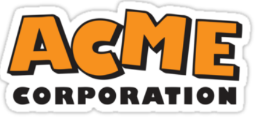 